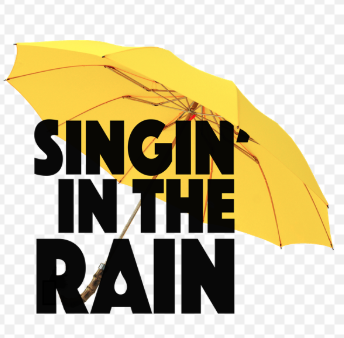 Auditions  January 13,14,16,17th  2020 Bring a resume and head shotPen to fill out audition form (know your conflicts)Sheet Music in a 3 ring binder       Singing day…..Monday, January 13  3:00-6:00    Drama Room 601  Prepare an upbeat musical theater song that shows your vocal range.  1.Prepare any song that shows your vocal range 32 bars only.   (1 verse)2. Bring the sheet music or the CD instrumental version only. 3. Warm up before you get to the audition. 4. Be prepared to sing the scale and your song. 5. Rehearse your song and memorize it.6. Dress professionally, as if you were at a job interview. Dress to impress.Do not do the following… Sing Happy Birthday Sing with a CD that has the words on it. Sing in a group  ** Help with preparing audition sheet music will be provided on Wednesday, January 8 at tutorial and lunch by the drama club council members.Dancing day..… Tuesday, January 14  3:00-6:00 in PAT on stageWear clothing you can dance in and the appropriate shoes  - tap, character, jazz shoes.Be prepared to stay until 6 p.m on the day of the audition. You will be taught a combination and will be auditioning in groups of 6 or 8.  **A tap dance audition workshop will be held on Saturday, January 4th at Center Stage Dance and Performing Arts in RSM with our choreographer Mrs. Kristi Davar.  Each class is $10 and is payable at the studio. Beginners – 1:00.  Intermediate/Advanced -3:00.(continued on the back…) Singing Callback Day…Thursday, January  16@ 3-6 in PAT Specific songs will be assigned for callbacks and given to you immediately after your group dance audition. How to practice for the callback…. Know who the character is that you being callback for…memorize the song if you can. Get familiar with the show. . Reading Callback Day…Friday, January 17 @ 3-6 in PAT Students will be ‘called back’ to read for specific parts that the director is interested in casting them for in the show.  This list will be posted on the drama room door , on the website and on the MVHS Singing in the Rain Facebook PageGetting Cast  The cast list is posted by Monday, Jan 20th on Facebook and the website.  Students in the Musical Theater Class/Dance Production Class (PE credit)  will have their names sent up to the guidance office and placed in the class. The class begins on January 28 and  meets daily from 3-5or 6pm  and on occasional evening and weekends.  There is a $175 donation fee to participate in the musical.  This fee covers a show t-shirt and individual student/cast supplies (make-up, costumes, etc.).The production dates are April 30, May 1,2,7,8,9 2020The Production Crew/Stagecraft class If you are interested in working on the production crew you need to fill out the form  on Monday, January 13. An interview will be scheduled with you during the week.  This is a  5 credit class and we will be teaching skills in set building, painting, costuming, make-up, props and lighting.  Who is Who….and Who Do I Ask? 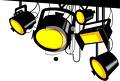 Director – Mrs. Harris (in charge everyone and of the entire production) Vocal Direction – Mrs. Vann (teaches singers) Choreographer – Mrs. Davar (teaches dances) Musical Direction – Mr. Westphal (conducts the orchestra) Technical Director – Ms. Haddadin (builds sets with the crews) Project Manager & Set/Lighting Designer – Mr. WhiteStage Manager –Sophia Berry (works with the directors and cast with backstage and onstage coordination) Where to get more information  www.mvhsdrama.com 